Page 160. Exercice 3.Sur la figure ci-dessous,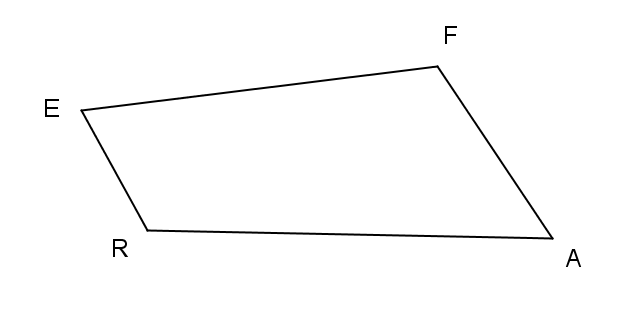  R1. [AF] et [RE] sont des côtés consécutifs R2. le quadrilatère peut se nommer EFAR R3. [EA] et [FR] sont des diagonales R4. E et A sont des sommets opposés